от 19 ноября 2015 года								                 № 1329О внесении изменений в постановление администрации городского округа город Шахунья Нижегородской области  от  26 марта 2014 года № 241 «Об утверждении схемы размещения нестационарных торговых объектов на территории городского округа город Шахунья Нижегородской области»В соответствии с Федеральным законом от 28.12.2009 N 381-ФЗ "Об основах государственного регулирования торговой деятельности в Российской Федерации", Законом Нижегородской области от 11.05.2010 N 70-З "О торговой деятельности в Нижегородской области", постановлением Правительства Нижегородской области от 22.03.2006 N 89 "Об утверждении Типовых правил работы объектов мелкорозничной сети на территории Нижегородской области", Порядком разработки и утверждения органами местного самоуправления схем размещения нестационарных торговых объектов, утвержденным Приказом Министерства поддержки и развития малого предпринимательства, потребительского рынка и услуг Нижегородской области от 16.11.2010 N 2507 в целях упорядочения размещения нестационарных торговых объектов на территории городского округа город Шахунья администрация городского округа город Шахунья Нижегородской области  постановляет:1. В постановление администрации городского округа город Шахунья  от 26 марта 2014 № 241 «Об утверждении схемы размещения нестационарных торговых объектов на территории городского округа город Шахунья Нижегородской области» внести изменения изложив:- Схему размещения нестационарных торговых объектов на территории городского округа город Шахунья Нижегородской области в новой редакции, согласно приложению.2. Установить,что Схема размещения  нестационарных торговых объектов на территории городского округа город Шахунья Нижегородской области принимается сроком на 5 лет.3. Начальнику общего отдела администрации городского округа город Шахунья А.А.Шлякову обеспечить размещение настоящего постановления на официальном сайте администрации городского округа город Шахунья Нижегородской области.4. Контроль за исполнением настоящего постановления возложить на первого заместителя главы администрации городского округа город Шахунья Нижегородской области А.Д.Серова.Глава администрации городскогоокруга город Шахунья								        Р.В.Кошелев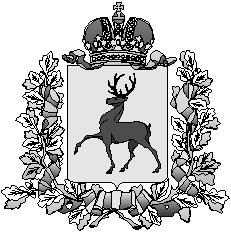 Администрация городского округа город ШахуньяНижегородской областиП О С Т А Н О В Л Е Н И Е